Схема размещения рекламных конструкцийпо улицам Шумяцкого и Мате Залки в Советском  районе города Красноярска Масштаб 1:5000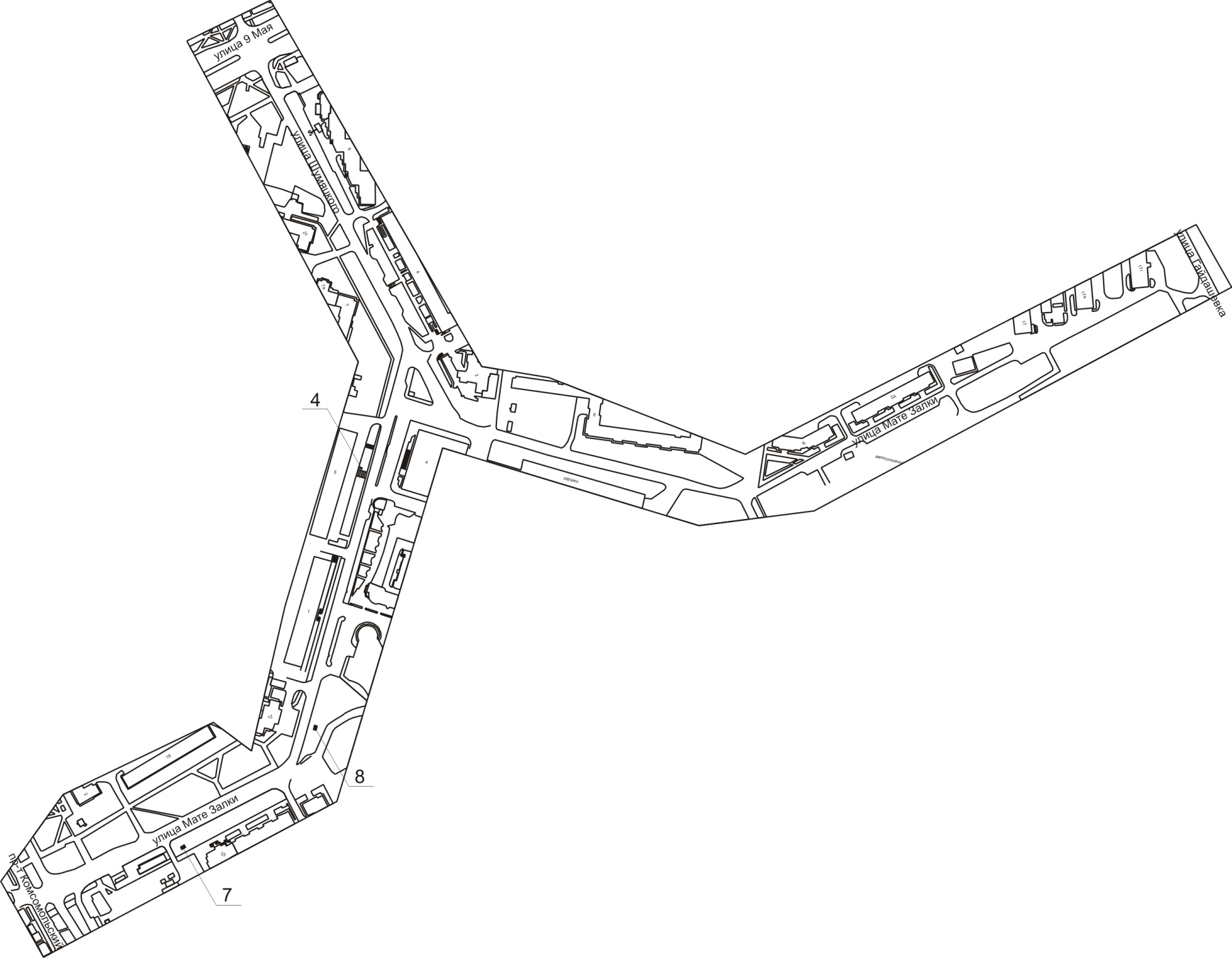 ПримечаниеСведения о рекламных местах указываются в паспортах рекламных мест.Руководитель управления наружной рекламы                                                                                                                                                                             А.Н. АксютенкоНомер на схемеАдрес рекламного местаТип конструкции4Ул. Шумяцкого, 5щитовая конструкция с размером информационного поля 1,2 м x 1,8 м (пилон)7Ул. Мате Залки, 33щитовая конструкция с размером информационного поля 6,0 м x 3,0 м (щит) либо щитовая конструкция с размером информационного поля 6,0 м x 3,2 м с автоматической сменой изображения (призматрон)8Ул. Шумяцкого, на противоположной стороне дороги от здания по ул. Мате Залки, 12ащитовая конструкция с размером информационного поля 6,0 м x 3,0 м (щит) либо щитовая конструкция с размером информационного поля 6,0 м x 3,2 м с автоматической сменой изображения (призматрон)